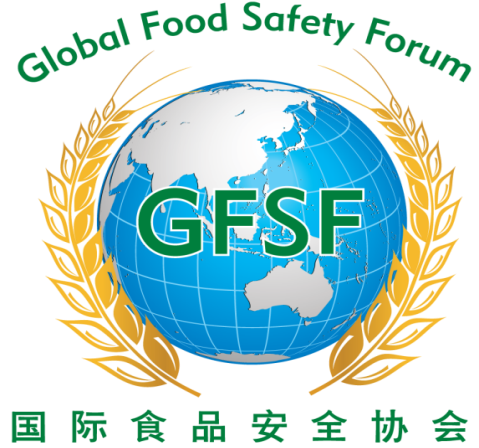 第六届国际食品安全年会——食品安全与安全食品2016.1.8-10  中国 北京CCTV会议背景：民以食为天，食以安为先。然而，随着电商时代的到来和经济的高度全球化，食品行业同样面对着新的安全领域的挑战，在这样的大趋势下，如何保障农产品有效供给和质量安全？如何建立全程可追溯、互联共享的产品质量和食品安全信息平台，让食品安全看得见，食品源头可追溯，从真正的意义上捍卫中国的食品安全？如何结合国际的先进技术与经验建立真正适合中国的食品安全保障机制？是食品全行业应该去关注和努力的方向。结合网络时代新的市场模式，为优质、典范食品产品的推广；落实食品安全体系的建设，国际食品安全协会携手国内外相关政府部门、协会组织、主流媒体、科研单位以及理事、会员单位，定于2016年1月8-10日在中国北京CCTV演播大厅举办以食品安全与安全食品为主题的“第六届国际食品安全年度峰会”。基本参会费用：每人2800元，包含会务费、资料费、餐费、礼品费等；住宿统一安排，费用自理；第六届国际食品安全年度峰会参会报名表请确认后发邮件至13051956912@163.com ;或传真至010—8210 1566（复印有效） 周艳侠010-5718 9856单位名称网  址网  址网  址参会姓名职  务联系方式E-mail参会姓名职  务联系方式E-mail参会姓名职  务联系方式E-mail通信地址邮  编邮  编邮  编办公电话E-mailE-mail大会增值服务大会增值服务大会增值服务项  目项  目项  目规  格规  格规  格费  用（元）费  用（元）费  用（元）费  用（元）服务项目选择  √大会增值服务大会增值服务大会增值服务参会费参会费参会费含会务费、资料费等含会务费、资料费等含会务费、资料费等2800元/人2800元/人2800元/人2800元/人大会增值服务大会增值服务大会增值服务背景板GOGO背景板GOGO背景板GOGO广告植入广告植入广告植入1万 元/家1万 元/家1万 元/家1万 元/家大会增值服务大会增值服务大会增值服务会场展位会场展位会场展位标准展位标准展位标准展位6000元/个     6000元/个     6000元/个     6000元/个     大会增值服务大会增值服务大会增值服务高端论坛高端论坛高端论坛8分钟发言8分钟发言8分钟发言8万元/家8万元/家8万元/家8万元/家大会增值服务大会增值服务大会增值服务“我为家乡代言”“我为家乡代言”“我为家乡代言”15分钟发言15分钟发言15分钟发言5.8万元/家5.8万元/家5.8万元/家5.8万元/家是否安排住宿 ：    否□        是□        _________人  是否安排住宿 ：    否□        是□        _________人  是否安排住宿 ：    否□        是□        _________人  是否安排住宿 ：    否□        是□        _________人  是否安排住宿 ：    否□        是□        _________人  是否安排住宿 ：    否□        是□        _________人  是否安排住宿 ：    否□        是□        _________人  是否安排住宿 ：    否□        是□        _________人  是否安排住宿 ：    否□        是□        _________人  付款金额：                （大写）   （加盖公章） 付款金额：                （大写）   （加盖公章） 付款金额：                （大写）   （加盖公章） 付款金额：                （大写）   （加盖公章） 付款金额：                （大写）   （加盖公章） 指定收款单位：    开行名称：北京布瑞克食品安全科技有限责任公司                     开户行：  中国工商银行北京紫竹院支行        账号： 0200 0076 0920 1006 272指定收款单位：    开行名称：北京布瑞克食品安全科技有限责任公司                     开户行：  中国工商银行北京紫竹院支行        账号： 0200 0076 0920 1006 272指定收款单位：    开行名称：北京布瑞克食品安全科技有限责任公司                     开户行：  中国工商银行北京紫竹院支行        账号： 0200 0076 0920 1006 272指定收款单位：    开行名称：北京布瑞克食品安全科技有限责任公司                     开户行：  中国工商银行北京紫竹院支行        账号： 0200 0076 0920 1006 272指定收款单位：    开行名称：北京布瑞克食品安全科技有限责任公司                     开户行：  中国工商银行北京紫竹院支行        账号： 0200 0076 0920 1006 272指定收款单位：    开行名称：北京布瑞克食品安全科技有限责任公司                     开户行：  中国工商银行北京紫竹院支行        账号： 0200 0076 0920 1006 272指定收款单位：    开行名称：北京布瑞克食品安全科技有限责任公司                     开户行：  中国工商银行北京紫竹院支行        账号： 0200 0076 0920 1006 272指定收款单位：    开行名称：北京布瑞克食品安全科技有限责任公司                     开户行：  中国工商银行北京紫竹院支行        账号： 0200 0076 0920 1006 272指定收款单位：    开行名称：北京布瑞克食品安全科技有限责任公司                     开户行：  中国工商银行北京紫竹院支行        账号： 0200 0076 0920 1006 272指定收款单位：    开行名称：北京布瑞克食品安全科技有限责任公司                     开户行：  中国工商银行北京紫竹院支行        账号： 0200 0076 0920 1006 272指定收款单位：    开行名称：北京布瑞克食品安全科技有限责任公司                     开户行：  中国工商银行北京紫竹院支行        账号： 0200 0076 0920 1006 272指定收款单位：    开行名称：北京布瑞克食品安全科技有限责任公司                     开户行：  中国工商银行北京紫竹院支行        账号： 0200 0076 0920 1006 272指定收款单位：    开行名称：北京布瑞克食品安全科技有限责任公司                     开户行：  中国工商银行北京紫竹院支行        账号： 0200 0076 0920 1006 272指定收款单位：    开行名称：北京布瑞克食品安全科技有限责任公司                     开户行：  中国工商银行北京紫竹院支行        账号： 0200 0076 0920 1006 272【时    间】2016年1月8、9日        【地    点】中国 北京     【官方网站】http://www.gfsf.org.cn此次峰会针对企业管理层开放，请您于三日内回传参会确认书，以便帮您做好登记；请凭名片或（参会确认书）现场领取参会证入场；请您在回传此确认表后3个工作日内办理付款；如需开发票，请填写：发票抬头____________            ______  ______  _发票项目___________________ 【时    间】2016年1月8、9日        【地    点】中国 北京     【官方网站】http://www.gfsf.org.cn此次峰会针对企业管理层开放，请您于三日内回传参会确认书，以便帮您做好登记；请凭名片或（参会确认书）现场领取参会证入场；请您在回传此确认表后3个工作日内办理付款；如需开发票，请填写：发票抬头____________            ______  ______  _发票项目___________________ 【时    间】2016年1月8、9日        【地    点】中国 北京     【官方网站】http://www.gfsf.org.cn此次峰会针对企业管理层开放，请您于三日内回传参会确认书，以便帮您做好登记；请凭名片或（参会确认书）现场领取参会证入场；请您在回传此确认表后3个工作日内办理付款；如需开发票，请填写：发票抬头____________            ______  ______  _发票项目___________________ 【时    间】2016年1月8、9日        【地    点】中国 北京     【官方网站】http://www.gfsf.org.cn此次峰会针对企业管理层开放，请您于三日内回传参会确认书，以便帮您做好登记；请凭名片或（参会确认书）现场领取参会证入场；请您在回传此确认表后3个工作日内办理付款；如需开发票，请填写：发票抬头____________            ______  ______  _发票项目___________________ 【时    间】2016年1月8、9日        【地    点】中国 北京     【官方网站】http://www.gfsf.org.cn此次峰会针对企业管理层开放，请您于三日内回传参会确认书，以便帮您做好登记；请凭名片或（参会确认书）现场领取参会证入场；请您在回传此确认表后3个工作日内办理付款；如需开发票，请填写：发票抬头____________            ______  ______  _发票项目___________________ 【时    间】2016年1月8、9日        【地    点】中国 北京     【官方网站】http://www.gfsf.org.cn此次峰会针对企业管理层开放，请您于三日内回传参会确认书，以便帮您做好登记；请凭名片或（参会确认书）现场领取参会证入场；请您在回传此确认表后3个工作日内办理付款；如需开发票，请填写：发票抬头____________            ______  ______  _发票项目___________________ 【时    间】2016年1月8、9日        【地    点】中国 北京     【官方网站】http://www.gfsf.org.cn此次峰会针对企业管理层开放，请您于三日内回传参会确认书，以便帮您做好登记；请凭名片或（参会确认书）现场领取参会证入场；请您在回传此确认表后3个工作日内办理付款；如需开发票，请填写：发票抬头____________            ______  ______  _发票项目___________________ 【时    间】2016年1月8、9日        【地    点】中国 北京     【官方网站】http://www.gfsf.org.cn此次峰会针对企业管理层开放，请您于三日内回传参会确认书，以便帮您做好登记；请凭名片或（参会确认书）现场领取参会证入场；请您在回传此确认表后3个工作日内办理付款；如需开发票，请填写：发票抬头____________            ______  ______  _发票项目___________________ 【时    间】2016年1月8、9日        【地    点】中国 北京     【官方网站】http://www.gfsf.org.cn此次峰会针对企业管理层开放，请您于三日内回传参会确认书，以便帮您做好登记；请凭名片或（参会确认书）现场领取参会证入场；请您在回传此确认表后3个工作日内办理付款；如需开发票，请填写：发票抬头____________            ______  ______  _发票项目___________________ 【时    间】2016年1月8、9日        【地    点】中国 北京     【官方网站】http://www.gfsf.org.cn此次峰会针对企业管理层开放，请您于三日内回传参会确认书，以便帮您做好登记；请凭名片或（参会确认书）现场领取参会证入场；请您在回传此确认表后3个工作日内办理付款；如需开发票，请填写：发票抬头____________            ______  ______  _发票项目___________________ 【时    间】2016年1月8、9日        【地    点】中国 北京     【官方网站】http://www.gfsf.org.cn此次峰会针对企业管理层开放，请您于三日内回传参会确认书，以便帮您做好登记；请凭名片或（参会确认书）现场领取参会证入场；请您在回传此确认表后3个工作日内办理付款；如需开发票，请填写：发票抬头____________            ______  ______  _发票项目___________________ 【时    间】2016年1月8、9日        【地    点】中国 北京     【官方网站】http://www.gfsf.org.cn此次峰会针对企业管理层开放，请您于三日内回传参会确认书，以便帮您做好登记；请凭名片或（参会确认书）现场领取参会证入场；请您在回传此确认表后3个工作日内办理付款；如需开发票，请填写：发票抬头____________            ______  ______  _发票项目___________________ 【时    间】2016年1月8、9日        【地    点】中国 北京     【官方网站】http://www.gfsf.org.cn此次峰会针对企业管理层开放，请您于三日内回传参会确认书，以便帮您做好登记；请凭名片或（参会确认书）现场领取参会证入场；请您在回传此确认表后3个工作日内办理付款；如需开发票，请填写：发票抬头____________            ______  ______  _发票项目___________________ 【时    间】2016年1月8、9日        【地    点】中国 北京     【官方网站】http://www.gfsf.org.cn此次峰会针对企业管理层开放，请您于三日内回传参会确认书，以便帮您做好登记；请凭名片或（参会确认书）现场领取参会证入场；请您在回传此确认表后3个工作日内办理付款；如需开发票，请填写：发票抬头____________            ______  ______  _发票项目___________________ 备注备注住宿统一安排，费用自理； 住宿统一安排，费用自理； 住宿统一安排，费用自理； 住宿统一安排，费用自理； 住宿统一安排，费用自理； 住宿统一安排，费用自理； 住宿统一安排，费用自理； 住宿统一安排，费用自理； 日期：       年     月     日日期：       年     月     日日期：       年     月     日日期：       年     月     日